Приложение_2Фамилия Имя ____________________________ , ________________________Задание: составить поговорку, состоящую из 6 слов, которые необходимо предварительно декодировать:1)______________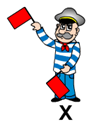 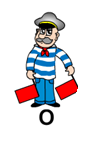 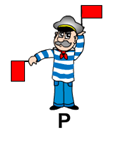 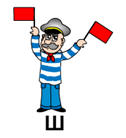 2)                                     ______________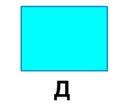 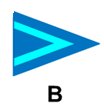 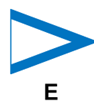 3) 16 05 15 01                                                                   ______________4) Б                                                                                   ______________5) _ _ .    _ _ _    . _ . .     _ _ _    . _ _    . _                     _______________6)          ________________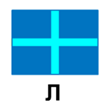 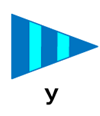 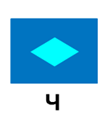 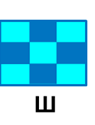 Ответ:_____________________________________________________________________________________________________________________